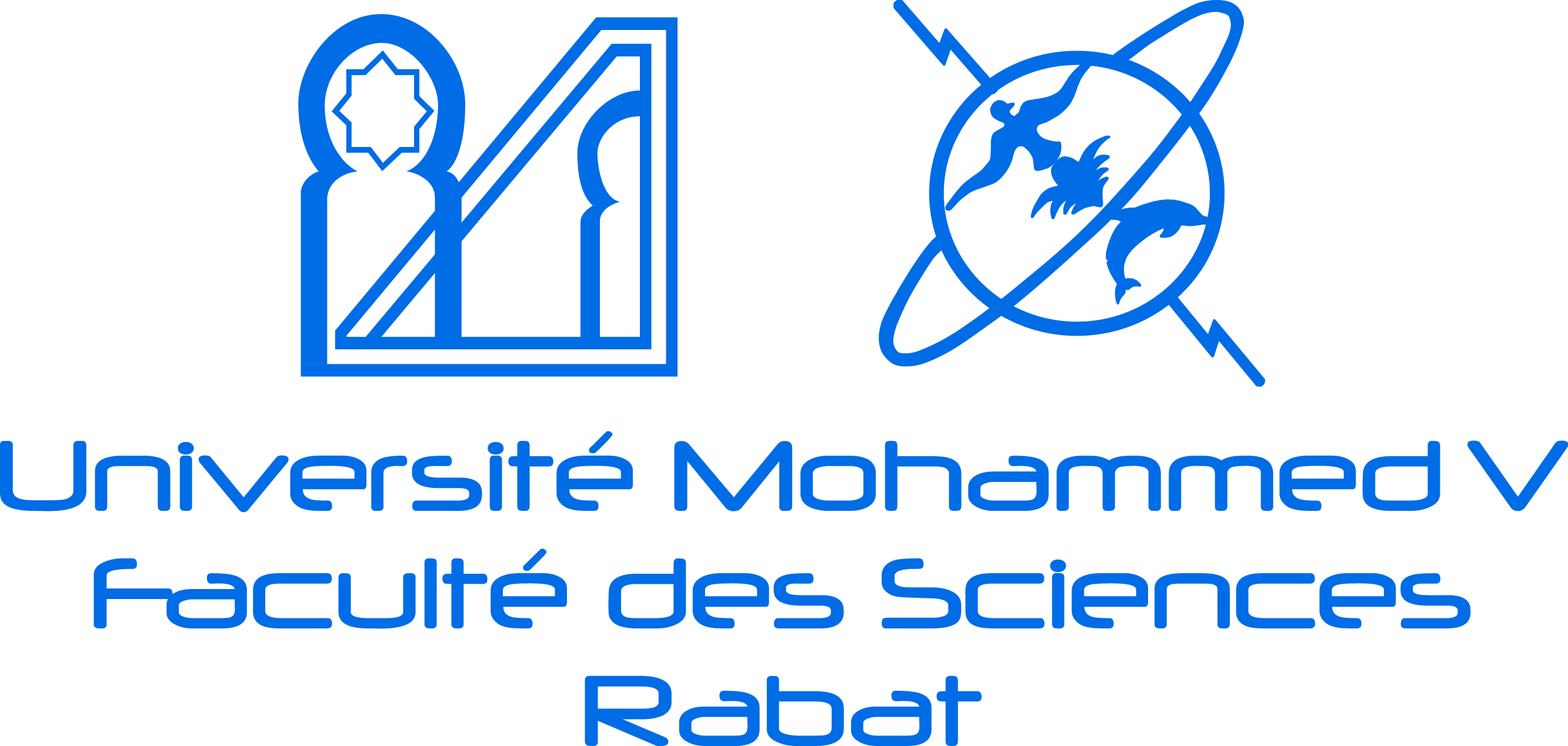 UNIVERSITE MOHAMMED VFACULTE DES SCIENCES DE RABATPLATEFORME D’ANALYSE ET CARACTERISATIONPHYSICO-CHIMIQUEChef de Département de Chimie 	            	                       Responsable de la plateformeFICHE D’ANALYSE THERMIQUE (ATG/DTG et ATD)PROFESSEUR DEMANDEURPROFESSEUR DEMANDEURPROFESSEUR DEMANDEURPROFESSEUR DEMANDEURPROFESSEUR DEMANDEURPROFESSEUR DEMANDEURPROFESSEUR DEMANDEURPROFESSEUR DEMANDEURNom et Prénom :…………………………………………..Signature du Professeur:Nom et Prénom :…………………………………………..Signature du Professeur:Nom et Prénom :…………………………………………..Signature du Professeur:Nom et Prénom :…………………………………………..Signature du Professeur:Nom et Prénom :…………………………………………..Signature du Professeur:Laboratoire d’affiliation:……………………………………………………………………………………………………Email :……………………@............................Tel:…………………………………………….Cadre d’étude :     ◊ Licence        ◊ Master                              ◊ Doctorat Laboratoire d’affiliation:……………………………………………………………………………………………………Email :……………………@............................Tel:…………………………………………….Cadre d’étude :     ◊ Licence        ◊ Master                              ◊ Doctorat Laboratoire d’affiliation:……………………………………………………………………………………………………Email :……………………@............................Tel:…………………………………………….Cadre d’étude :     ◊ Licence        ◊ Master                              ◊ Doctorat INFORMATIONS CONCERNANT L’ÉCHANTILLONINFORMATIONS CONCERNANT L’ÉCHANTILLONINFORMATIONS CONCERNANT L’ÉCHANTILLONINFORMATIONS CONCERNANT L’ÉCHANTILLONINFORMATIONS CONCERNANT L’ÉCHANTILLONINFORMATIONS CONCERNANT L’ÉCHANTILLONINFORMATIONS CONCERNANT L’ÉCHANTILLONINFORMATIONS CONCERNANT L’ÉCHANTILLON                     ◊ Échantillon  naturel                                    ◊  Produit synthétique                     ◊ Échantillon  naturel                                    ◊  Produit synthétique                     ◊ Échantillon  naturel                                    ◊  Produit synthétique                     ◊ Échantillon  naturel                                    ◊  Produit synthétique                     ◊ Échantillon  naturel                                    ◊  Produit synthétique                     ◊ Échantillon  naturel                                    ◊  Produit synthétique                     ◊ Échantillon  naturel                                    ◊  Produit synthétique                     ◊ Échantillon  naturel                                    ◊  Produit synthétiqueComposition……………………………………………………………………………….……………………………………………………………………………….……………………………………………………………………………….……………………………………………………………………………….……………………………………………………………………………….……………………………………………………………………………….……………………………………………………………………………….Observations◊ T° fusion           ◊ T° sublimation              ◊ Nocif                  ◊ Toxique   ◊ T° fusion           ◊ T° sublimation              ◊ Nocif                  ◊ Toxique   ◊ T° fusion           ◊ T° sublimation              ◊ Nocif                  ◊ Toxique   ◊ T° fusion           ◊ T° sublimation              ◊ Nocif                  ◊ Toxique   ◊ T° fusion           ◊ T° sublimation              ◊ Nocif                  ◊ Toxique   ◊ T° fusion           ◊ T° sublimation              ◊ Nocif                  ◊ Toxique   ◊ T° fusion           ◊ T° sublimation              ◊ Nocif                  ◊ Toxique   Nombre RéférenceRéférenceEchantillon 1Echantillon 1Echantillon 2Echantillon 3Nombre RéférenceRéférenceCONDITIONS D’ANALYSECONDITIONS D’ANALYSECONDITIONS D’ANALYSECONDITIONS D’ANALYSECONDITIONS D’ANALYSECONDITIONS D’ANALYSECONDITIONS D’ANALYSECONDITIONS D’ANALYSEGaz de balayage : ◊Azote   ◊AirGaz de balayage : ◊Azote   ◊AirGaz de balayage : ◊Azote   ◊AirPlage de température : ◊400°C  ◊600°C   ◊800°C     ◊1000°CPlage de température : ◊400°C  ◊600°C   ◊800°C     ◊1000°CPlage de température : ◊400°C  ◊600°C   ◊800°C     ◊1000°CPlage de température : ◊400°C  ◊600°C   ◊800°C     ◊1000°CPlage de température : ◊400°C  ◊600°C   ◊800°C     ◊1000°CGaz émanés :…………………………………………………………………………………….Gaz émanés :…………………………………………………………………………………….Gaz émanés :…………………………………………………………………………………….Gaz émanés :…………………………………………………………………………………….Gaz émanés :…………………………………………………………………………………….Gaz émanés :…………………………………………………………………………………….Gaz émanés :…………………………………………………………………………………….Gaz émanés :…………………………………………………………………………………….Vitesse de chauffe :        ◊ ATG                                  ◊ DTG                                     ◊ ATDVitesse de chauffe :        ◊ ATG                                  ◊ DTG                                     ◊ ATDVitesse de chauffe :        ◊ ATG                                  ◊ DTG                                     ◊ ATDVitesse de chauffe :        ◊ ATG                                  ◊ DTG                                     ◊ ATDVitesse de chauffe :        ◊ ATG                                  ◊ DTG                                     ◊ ATDVitesse de chauffe :        ◊ ATG                                  ◊ DTG                                     ◊ ATDVitesse de chauffe :        ◊ ATG                                  ◊ DTG                                     ◊ ATDVitesse de chauffe :        ◊ ATG                                  ◊ DTG                                     ◊ ATDRésultats attendus :…………………………………………………………………………….Résultats attendus :…………………………………………………………………………….Résultats attendus :…………………………………………………………………………….Résultats attendus :…………………………………………………………………………….Résultats attendus :…………………………………………………………………………….Résultats attendus :…………………………………………………………………………….Résultats attendus :…………………………………………………………………………….Résultats attendus :…………………………………………………………………………….